PHILIPPINES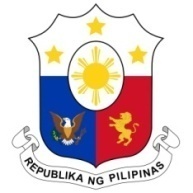 Human Rights Council34th Session of the Working Group on the Universal Periodic Review 11 November 2019, Salle XX, Palais des NationsMADAGASCARSpeaking Time:   1 min 25 sec.Speaking Order:  11 of 89Thank you, Mr. Vice-President. The Philippines warmly welcomes the delegation of Madagascar to this UPR session.My delegation acknowledges the progress made since its second cycle UPR in 2014.We laud Madagascar for its ratification of international human rights treaties including the CRPD and ICRMW in 2015.  We commend Madagascar for its adoption of legislations on protecting the rights of migrants and on combating human trafficking.  We recognize the establishment and strengthening of its national human rights institution (NHRI) in accordance with the Paris Principles. In a constructive spirit, the Philippines presents the following recommendations for consideration by Madagascar:Further intensify awareness-raising activities on human rights especially for children and youth; Continue efforts in training and capacity-building programs for duty bearers on anti-human trafficking; andContinue enhancing measures and programs to strengthen the protection of women and girls from gender-based violence.  We wish Madagascar every success in this review cycle.Thank you, Mr. Vice-President. END.